اللجنة المعنية بحقوق الإنسان		قرار اعتمدته اللجنة بموجب البروتوكول الاختياري بشأن البلاغ رقم 2016/2782* **البلاغ مقدم من:	و. ت.الشخص المدعى أنه ضحية:	صاحب البلاغالدولة الطرف:	هولنداتاريخ تقديم البلاغ:	10 آذار/مارس 2016 (تاريخ الرسالة الأولى)المسألة الموضوعية:	الترحيل إلى سيراليون	قرّرت اللجنة، في جلستها المعقودة في 13 آذار/مارس 2020، وقد أُعلمت بأن صاحب البلاغ حصل على رخصة إقامة عادية، وقف النظر في البلاغ رقم 2016/2782.الأمم المتحدةCCPR/C/128/D/2782/2016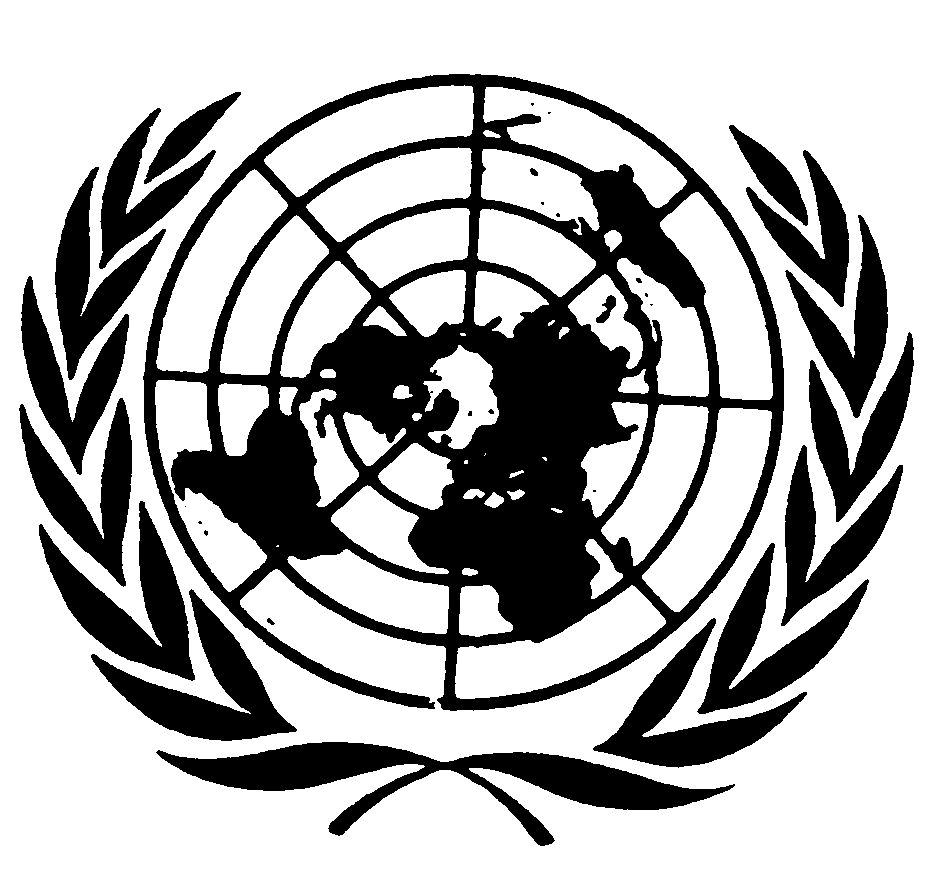 العهد الدولي الخاص بالحقوق المدنية والسياسيةDistr.: General25 August 2020ArabicOriginal: English